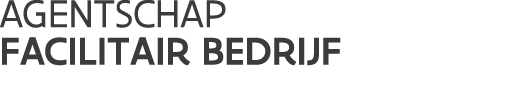 	/ model////////////////////////////////////////////////////////////////////////////////////////////////////////////////////////////////////////////////////////////////MODEL GEMOTIVEERDE SELECTIEBESLISSING
Opdrachten tot 143.000 euro
bekendgemaakt vanaf 30.6.2017 	//////////////////////////////////////////////////////////////////////////////////////////////////////////////////////////////////////////////////////////////////Dit document bevat een model van gemotiveerde selectiebeslissing dat kan gebruikt worden voor de selectie van de kandidaten bij opdrachten met een goed te keuren bedrag tot 143.000 euro excl. BTW, ongeacht de plaatsingsprocedure (mededingingsprocedure met onderhandeling of niet-openbare procedure).Versie  (VLAAMSE GEMEENSCHAP) of (VLAAMS GEWEST) of (IVA met RP) of (EVA)(naam van de administratieve entiteit belast met de opvolging van de plaatsingsprocedure)Overheidsopdracht voor aanneming van (werken) of (leveringen) of (diensten)(titel van de opdracht)Opdracht nr. …(plaatsingsprocedure)Gemotiveerde selectiebeslissingJuridisch kaderDeze beslissing is gebaseerd op volgende regelgeving:de Wet van 17 juni 2016 inzake overheidsopdrachten, in het bijzonder artikel …; (kies wat past:)niet-openbare procedure: 37;mededingingsprocedure met onderhandeling: 38, § 1, ... (vul aan met de passende verwijzing naar het toepassingsgeval dat gebruikt werd)de Wet van 17 juni 2013 betreffende de motivering, de informatie en de rechtsmiddelen inzake overheidsopdrachten, bepaalde opdrachten voor werken, leveringen en diensten en concessies, in het bijzonder artikel 29/1;het Koninklijk Besluit Plaatsing overheidsopdrachten in de klassieke sectoren van 18 april 2017;… (elke andere regelgeving die op de selectiebeslissing betrekking heeft, bv. op het vlak van de – gedelegeerde – bevoegdheid van de ondergetekende);ProcedurePrincipiële beslissing d.d. … tot plaatsing van de opdracht en keuze van de … als plaatsingsprocedure;Aankondiging van de opdracht (indien van toepassing: d.d. … in het Publicatieblad van de Europese Unie en) d.d. … in het Bulletin der Aanbestedingen;Selectieverslag d.d. …, dat als bijlage bij deze beslissing is gevoegd en er integraal deel van uitmaakt. Door de ondertekening van deze beslissing, worden de motivering en het besluit van dit selectieverslag bekrachtigd; (Het selectieverslag is de schriftelijke weergave van het onderzoek van de aanvragen tot deelneming. Zie de modellen op de website van de afdeling Overheidsopdrachten)(eventuele andere procedurestappen of motivering toevoegen)BesluitVoor de opdracht (titel van de opdracht) worden de volgende kandidaten geselecteerd en uitgenodigd tot het indienen van een offerte: … .Volgende kandidaten worden niet geselecteerd: … .… (plaats en datum),Namens de (Vlaamse Regering) of (raad van bestuur),(handtekening)… (naam)… (titel of functie ondertekenaar)